Конспект урока алгебры в 7 классеТема урока: «Взаимное расположение графиков линейных функций»Продолжительность урока: 45 минутУчебник: «Алгебра. 7 класс»: учебник для общеобразовательных уч-реждений/ авт. Макарычев Ю.Н., Миндюк Н.Г., Нешков К.И., Суворова С.Б.; под. ред. Теляковского С.А. – М.: Просвещение.Тип урока: урок-исследование и открытие нового знанияЦели урока: Образовательные:сформировать умение определять зависимость взаимного расположения графиков линейных функций от коэффициентов Развивающие:способствовать формированию умений переноса знаний в новую ситуацию; развитию математического кругозора, мышления, речи и вниманияВоспитательные:содействовать формированию познавательного интереса к математике, воспитывать культуру общения, сотрудничестваФормы работы: фронтальная, групповая, индивидуальнаяНа уроке применяются элементы следующих образовательных технологий:Технология проблемного обученияИгровые технологииГрупповые технологииЗдоровьесберегающие технологии.Ход урока:Организационный момент. Раскрытие общей цели урока.Приветствие. Раскрытие общей цели урока. Здравствуйте, ребята, садитесь! Сегодня на уроке вас ждет открытие нового знания, к которому вы придете сами в результате исследования. Итак, вы готовы стать исследователями? Начнем урок.Устная работа. Вспомним теорию:Формулой какого вида задается линейная функция? (y=kx+b);Как называется график линейной функции, если b=0? (прямая пропорцональность);Почему коэффициент “k” называется угловым коэффициентом? (k>0, k<0, показать рукой наклон);Показать, как схематично проходит график y= - 2x+5? (cделать выводы о наклоне графика – коэф. “k”; точке пересечения графика с осью y;Решить уравнения (устно). Разбить уравнение на две группы. а) 1 – 2x = x – 5                  б) 10x + 6 = 10x – 2 в) 5 – x = 5 + x                    г) 5x + 10 = 5(x +2)3. Сегодня на уроке мы проведем исследование взаимного расположения графика линейных функций:3.1) для этого в одной системе координат мы построим 4 графика, которые будут очень похожи своими коэффициентами. В общем виде график линейной функции: Строим:y = 3x + 6                              y = – 3x + 6y = 3x – 6 y = – 3x – 6Приготовьте четыре таблицы: x, y (Какая первая точка x?)Заполнив четыре таблицы, строим четыре графика. Постройте оси величиной с тетрадный лист.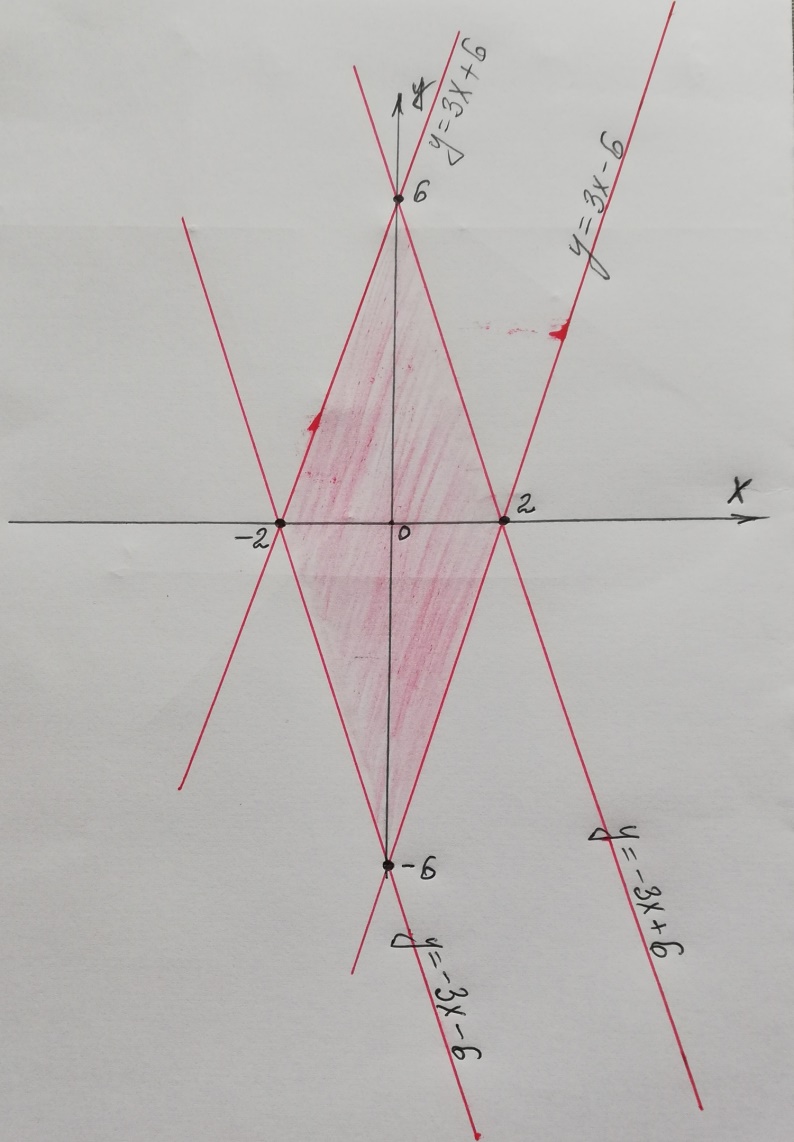 У всех ли получился симпатичный ромб?Предлагается ученикам сделать выводы по взаимному расположению графиков (параллельны, пересекаются). Выводы:Графики y = 3x + 6 и y = 3x – 6 параллельны, аналогично y = – 3x + 6 и y = – 3x – 6 параллельны. Графики линейных функций с одинаковым коэффициентом “k” параллельны между собой. Графики y = 3x + 6 и y = – 3x + 6 пересекаются в точке (0;6), аналогично графики y = – 3x – 6 и y = 3x – 6 пересекаются в точке (0;-6)Графики линейных функций с разными коэффициентами “k” пересекаются. Физкультминутка №1Встали, руки подняли вверх, потянулись. А теперь это не руки, а графики линейных функций.Руки, поднятые наверх, параллельны друг другу, выполните наклон вправо: k>0. Руки, поднятые наверх, параллельны друг другу, выполните наклон влево: k<0.Повторение таблицы умножения на семь. Прыжки с названием чисел, кратных семи (7, 14, 21, 28… 70).3.2) Аналитическая проверка.Чтобы найти точку пересечения графиков линейных функций, их нужно приравнять и решить уравнение:а) 3x + 6 = 3x – 6                                        б) 3x + 6 = - 3x + 60 ≠ - 12.                                                           6x = 0Корней нет                                                     x = 0Точек пересечения нет                                 y = 6Графики параллельны                                  (0;6) – точка пересечения.Задание 1.Изобразить схематически графики функций:а) y = -5x – 1 и y= - 5x + 2б) y = 12x и y = 12x – 4в) y = 6x + 1 и y = -3x + 1.Физкультминутка №2Повернуть голову вправо, левой рукой через затылок достать правое ухо, правый глаз, посмотреть назад. Аналогично в другую сторону.Закрыть глаза ладонями и повторить правило о взаимном расположении функций (k – одинаковые, параллельны; k – разные, пересекаются).4.Работа в группахЗадание 1.Изобразить схематично графики функций:а) y= -5x – 1     и      y= -5x+2;б) y= 12x      и      y= 12x – 4;в) y= 6x + 1     и      y= -3x + 1.Задание 2.(Устно – обсуждение в группах)Ученик допустил ошибки при построении графиков:1) y = 1/4x;       2) y = -3x;        3) y = 2x + 4.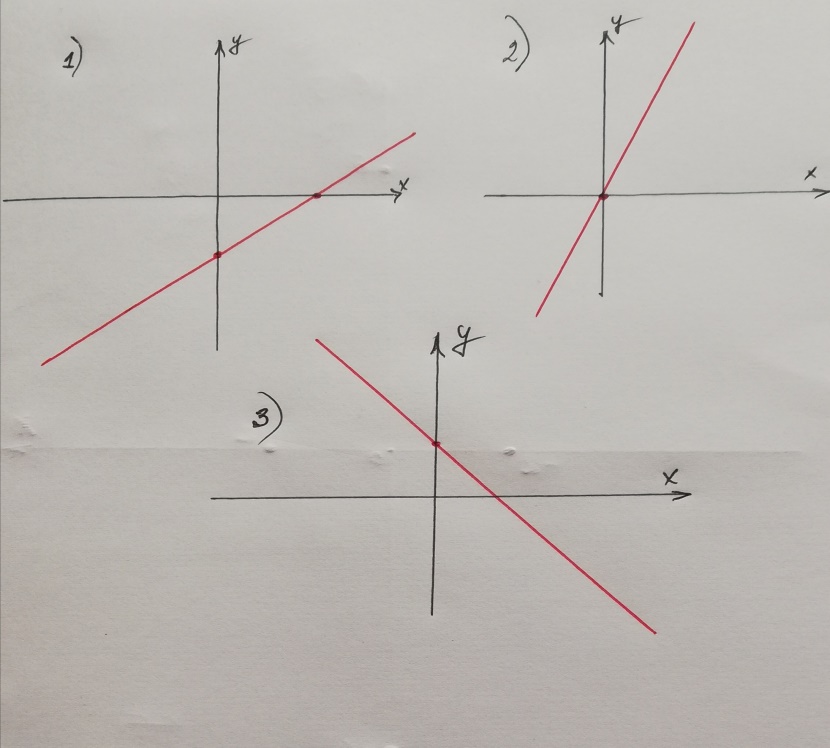 Задание 3.Записать, графики каких из заданных функций параллельны графику y = 0,8x + 5? а) y = x + 0,8б) y = 0,8xв) y = -0,8x + 1г) y = 0,8x + 9д) y = 8x + 5е) y = 4/5x – 0,5найти точку пересечения данного графика с графиком а) y = x + 0,8.Задание 4.Задайте формулой линейную функцию, если известно, что угловой коэффициент k = 2/3 и график проходит через точку А с координатами (-6; -3).(Действия учителя: какова формула линейной функции y = kx + b? Координаты точки А (x = -6, y = -3) подставить в формулу).Задание 5.Учебник №328.5. Рефлексия6. Домашнее задание.1) Построить из четырех графиков линейной функции ромб, выбрав свои коэффициенты k = …; b = …2) найти точку пересечения графиков линейной функции y = 2x – 7;  y = -2x + 5 двумя способами: графическим и аналитическим.№329.y=kx+b